Физкультурный досуг во 2  младшей группе,  тема: «В гостях у сказки»Воспитатель : Соболь Наталья МихайловнаПрограммное содержание:- Формировать умение сохранять устойчивое положение тела, правильную осанку; - Учить ходить и бегать, не наталкиваясь друг на друга, с согласованными, свободными движениями рук и ног; - Приучать действовать сообща, придерживаясь определённого направления передвижения с опорой на зрительные ориентиры, менять направление и характер движения во время ходьбы и бега в соответствии с указанием педагога; - Учить прыжкам на двух ногах на месте, с продвижением вперёд, в длину с места, отталкиваясь двумя ногами; - Развивать у детей желание играть вместе с воспитателем в подвижные игры с простым содержанием, несложными движениями; - Учить выразительности движений, умению передавать простейшие действия некоторых персонажей (попрыгать, как лягушка, угостить зёрнышками мышку и т. п.). Ход физкультурного досуга: Воспитатель кидает волшебный клубочек, и дети попадают на сказочную полянку, где построен необычный домик-теремок. Воспитатель (показывает детям мышку).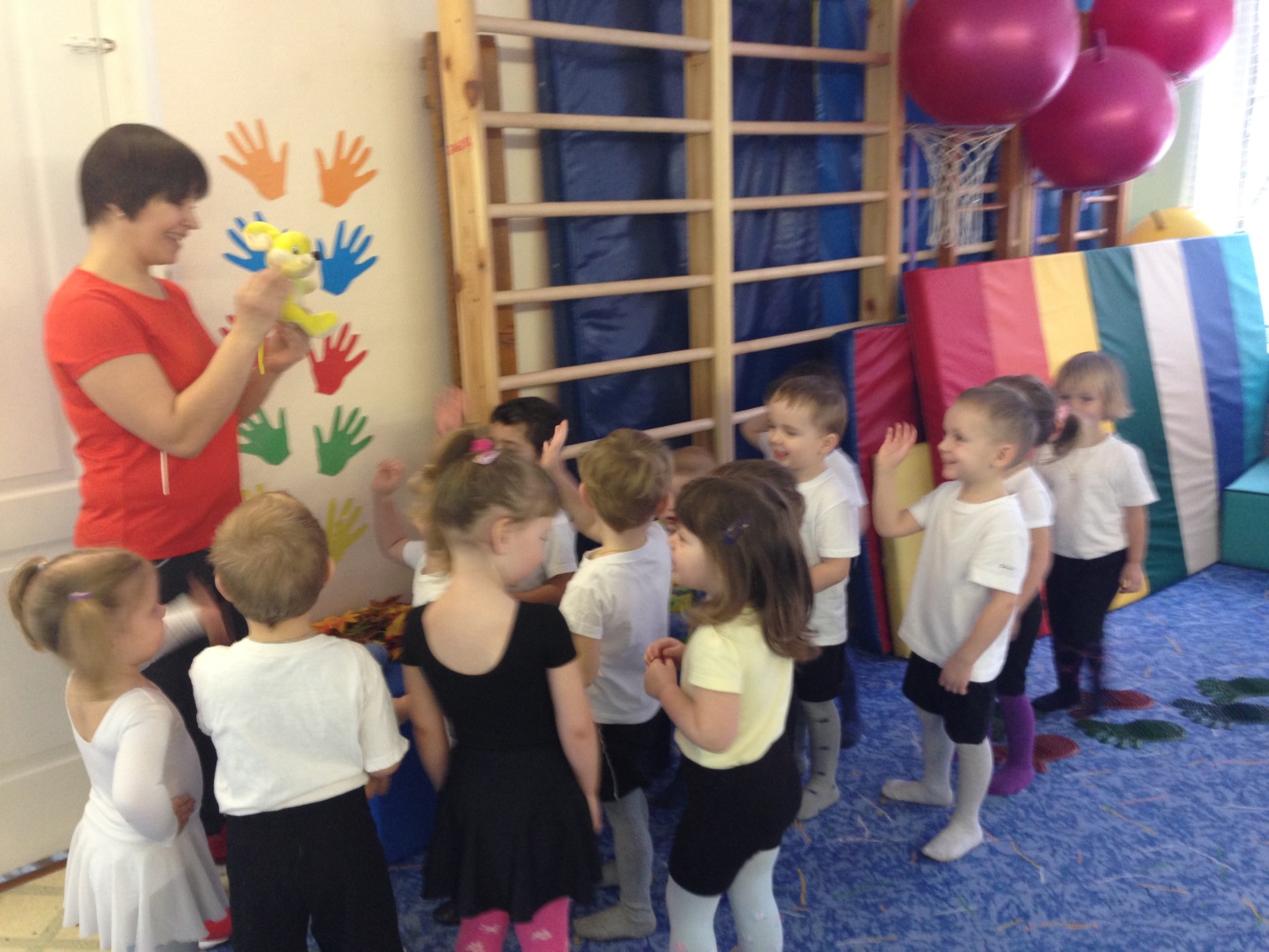  Стоит в поле теремок, теремок, Он не низок, не высок, не высок. Вот по полю, полю, мышка бежит… (Дети идут мелким шагом на носочках.) У дверей остановилась и стучит: - Кто, кто в теремочке живёт? Кто, кто в невысоком живёт?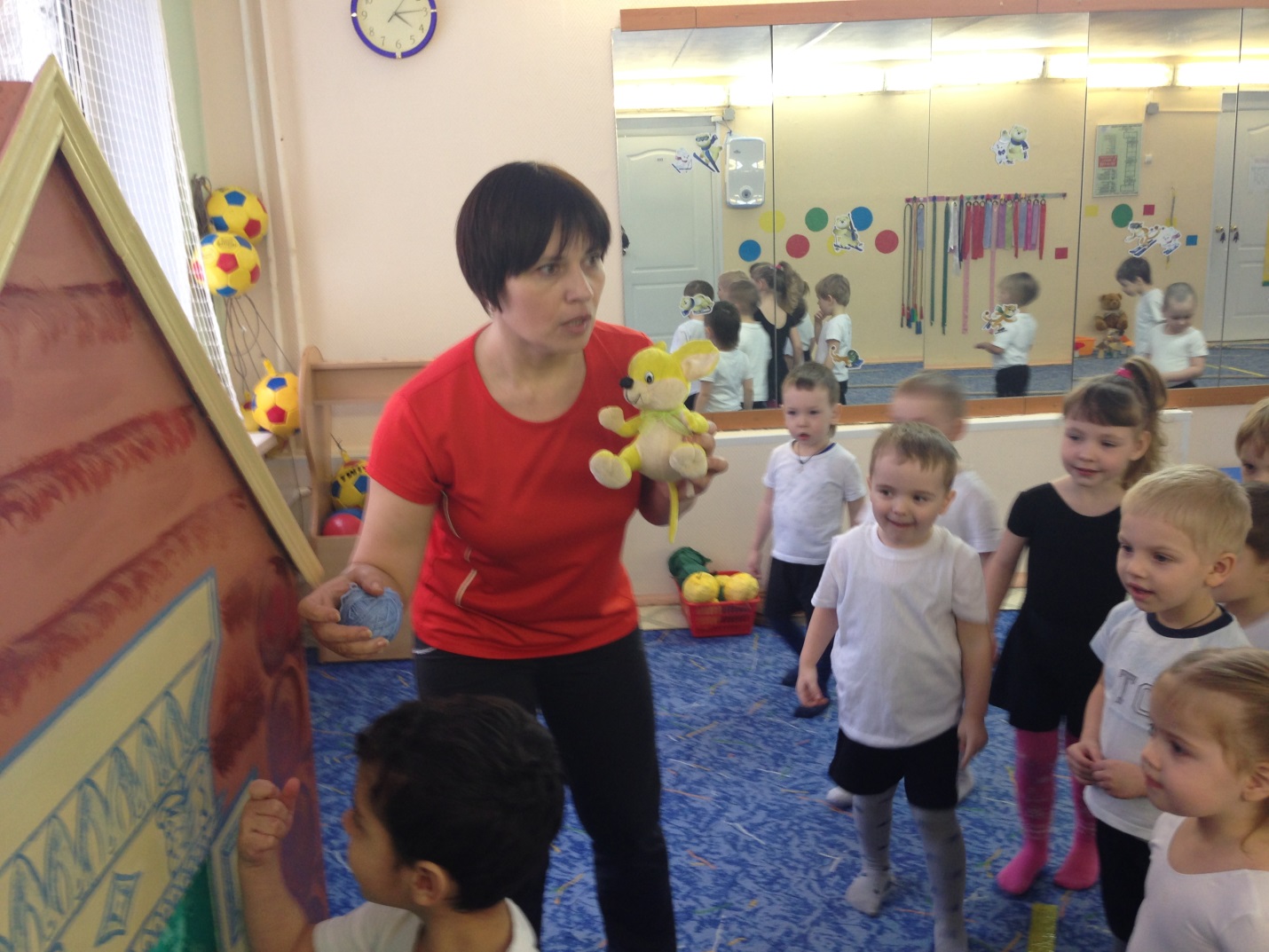  Никто не ответил. Вошла мышка в теремок, видит стоит тарелочка, а в ней зёрнышки. Воспитатель: Ребятки, давайте угостим зёрнышками мышку? (Дети угощают мышку.) Воспитатель: Мышка осталась жить в теремке, а мы с вами пойдём дальше путешествовать по тропинке. (Воспитатель кидает клубочек и вместе с детьми идёт по дорожке с пуговицами.) Воспитатель: Потопаем ножками по дорожке, как по камушкам. И вдруг дети увидели лягушку! Воспитатель: Ребятки, давайте попрыгаем, как лягушки? А что любит есть лягушка? Правильно, жучков, мошек! Давайте представим, что мы тоже с вами лягушки и половим жучков? П/и «Лягушка ловит жучков» Лягушка увидела теремок и стучится. (Дети стучат вместе с лягушкой.) 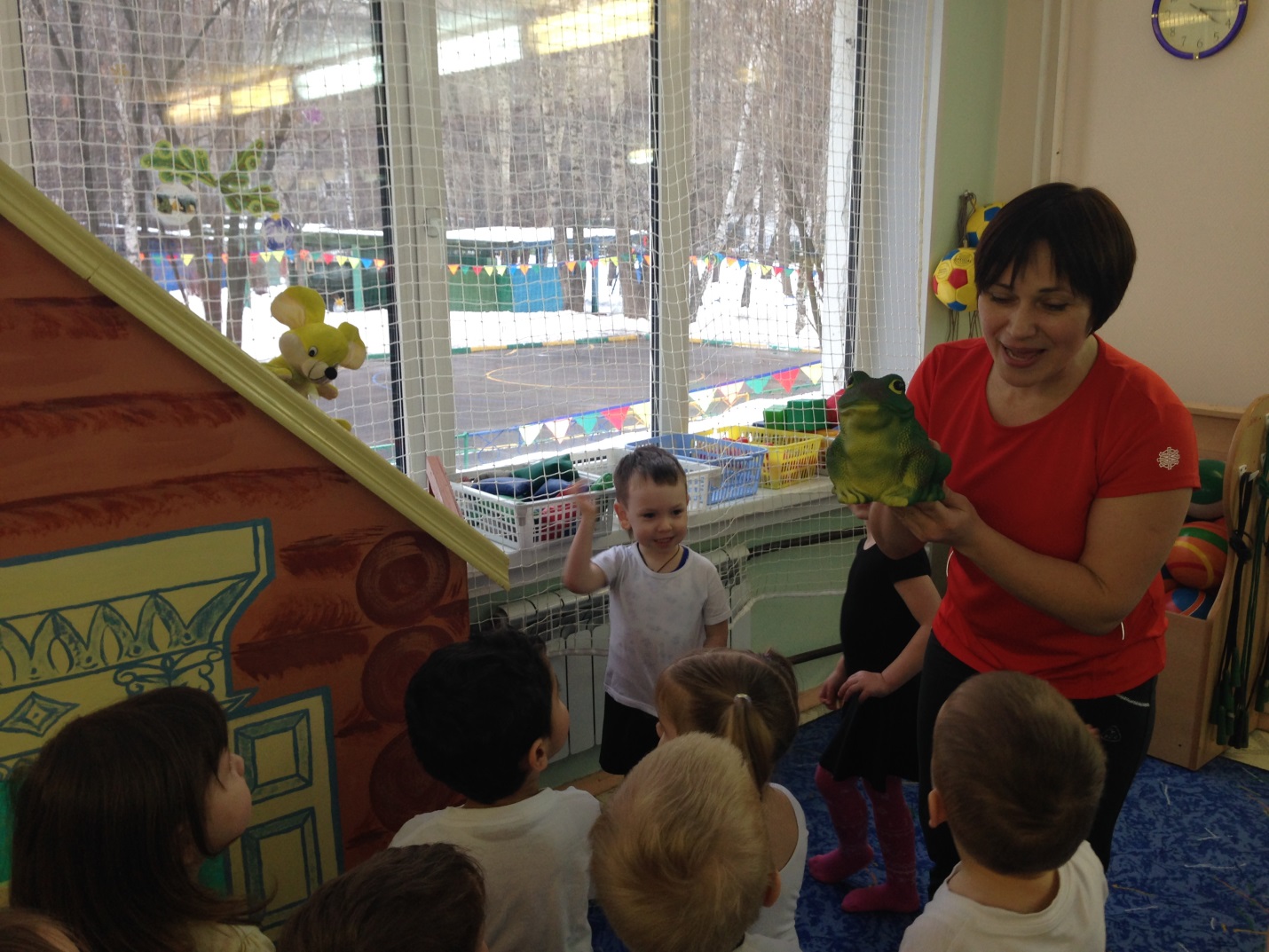  - Кто, кто в теремочке живёт? Кто, кто в невысоком живёт? Мышка: Я – мышка-норушка. А ты кто? Лягушка: Я – лягушка-квакушка. Мышка приглашает лягушку жить в теремок. Воспитатель: Ребята, пойдёмте дальше путешествовать по нашей дорожке. (Воспитатель кидает клубочек и вместе с детьми идёт по простой дорожке). На пути они встречают зайку.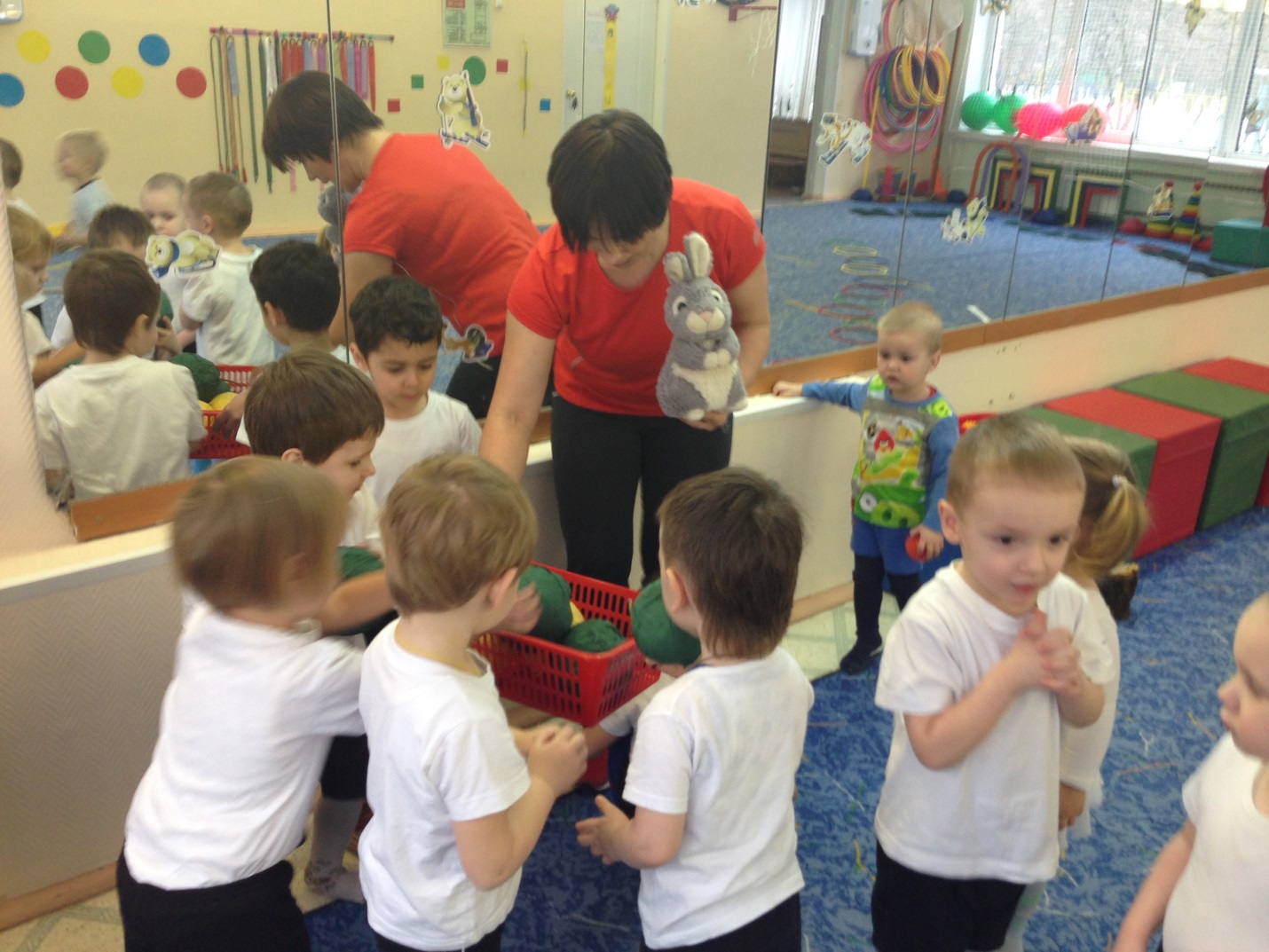  Воспитатель: А вы знаете, как зайчики прыгают? Давайте вместе попрыгаем? (Дети перепрыгивают из обруча в обруч.) Дети и зайчик прискакали к теремку и стучатся.  -Кто, кто в теремочке живёт? Кто, кто в невысоком живёт? Мышка: Я – мышка-норушка.  Лягушка: Я – лягушка-квакушка. А ты кто? Зайчик: Я – зайчик-попрыгайчик. Давайте жить вместе? Стали они жить втроём. Воспитатель: Ребятки, пойдёмте дальше по дорожке. (Воспитатель кидает клубочек и вместе с детьми идёт по ребристой дорожке.) Встречают на своём пути ёжика. Воспитатель: Ребята, посмотрите, что это нам ёжик в корзинке принес? У него там колючие мячики-ёжики! (Воспитатель раздаёт мячики-ёжики детям.) Игра-забава: "Катание мячика-ёжика между ладонями рук и предплечьям". Воспитатель: А теперь давайте соберем, мячики-ёжики в корзинку и отправимся дальше с вами в путь по дорожке, а ёжик останется в теремке жить.Встречают на своём пути лисичку-сестричку. Воспитатель: Ребята, посмотрите, что это нам лисичка-сестричка в корзинке принесла? Правильно , мячики и она приглашает нас  поиграть с ней в игру                              ( проводиться игра «Кто быстрее соберёт Мячи в корзинку»)П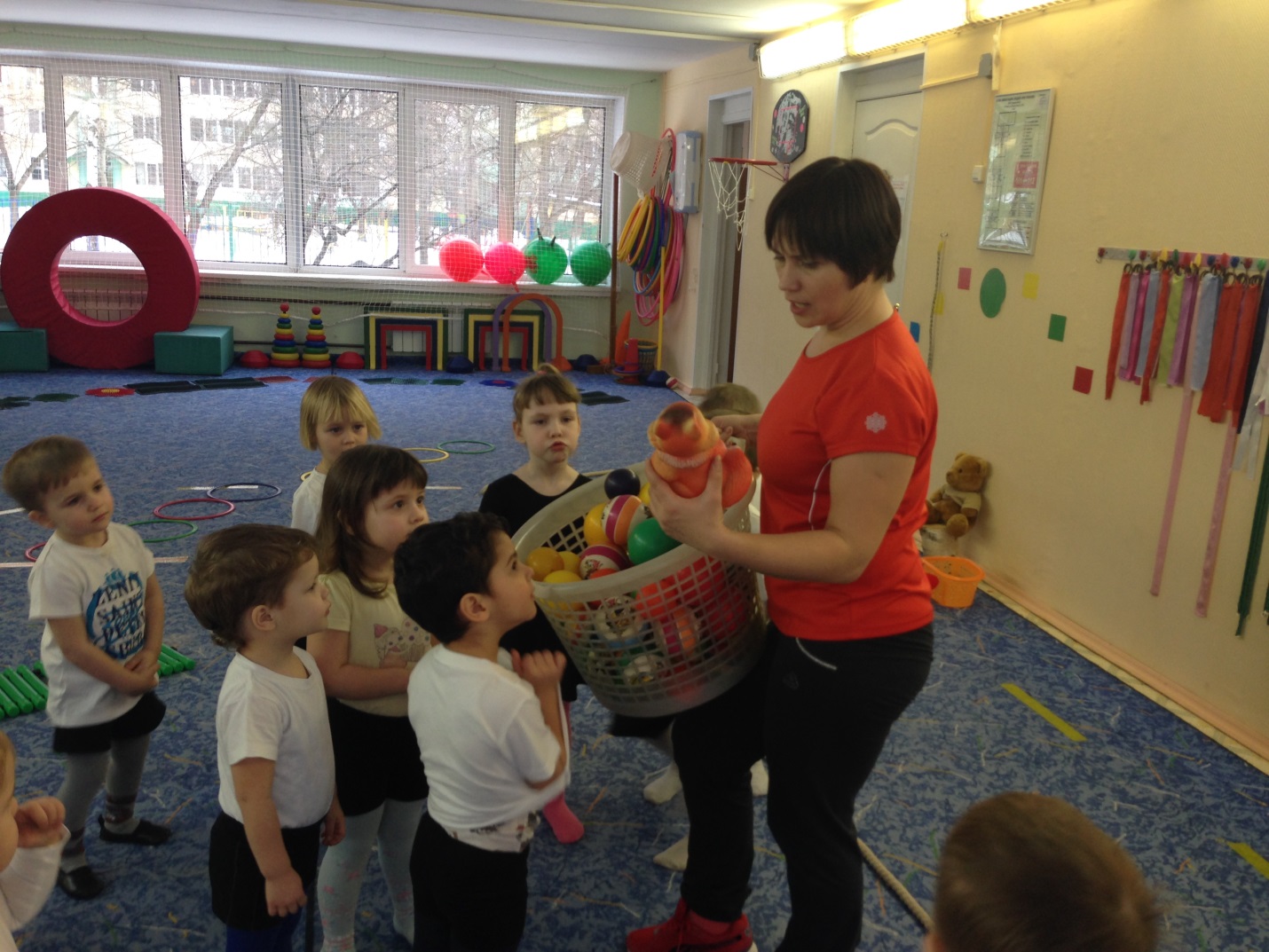 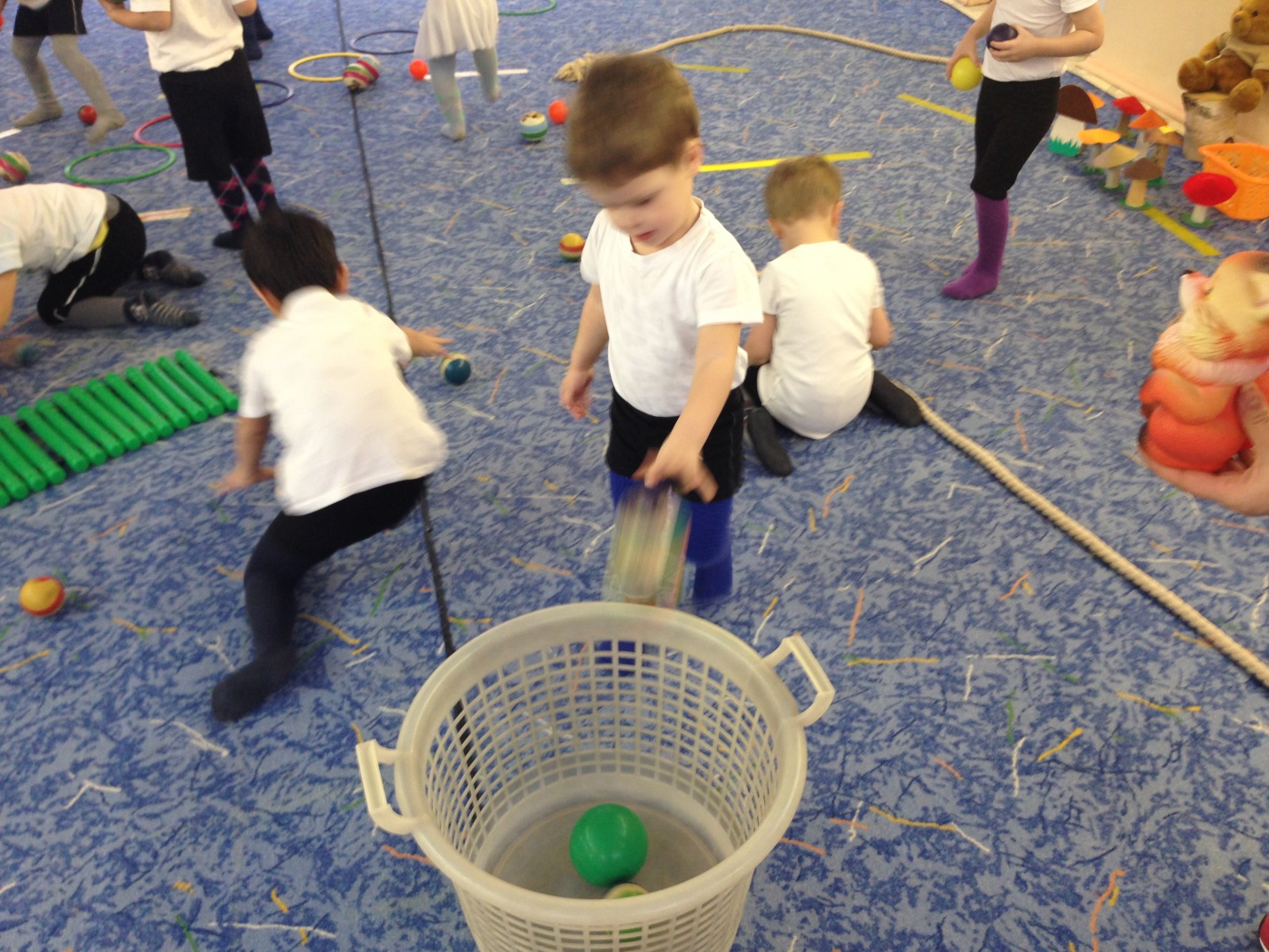 (Воспитатель кидает клубочек и вместе с детьми идёт по выпуклой дорожке.) На своём пути дети встречают медведя, спящего под ёлкой.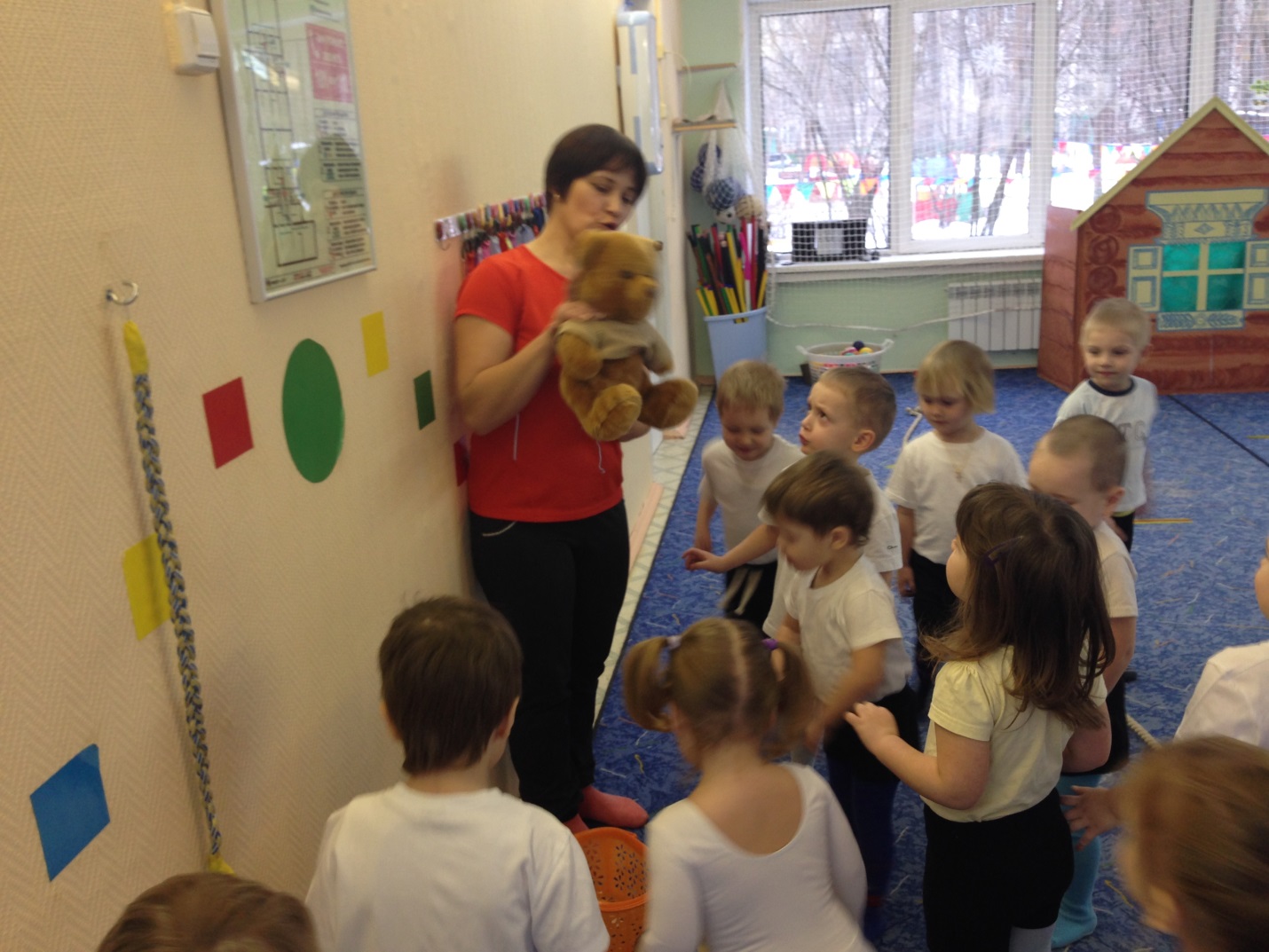  Воспитатель: Мишка, полно спать, пора с детками играть! Подвижная игра: «Мишка в лесу» Как-то мы в лесу гуляли,  И медведя увидали. Он под ёлочкой лежит,  Притворился, будто спит. Мы вокруг него ходили,  Косолапого будили. Ну-ка Мишенька вставай! И скорей нас догоняй! Медведь: Ой, не догнал я вас, а увидел я теремок! Он не низок, не высок! Давайте постучим в теремок?(Дети и медведь стучатся в теремок.) - Кто, кто в теремочке живёт? Кто, кто в невысоком живёт? Мышка: Я – мышка-норушка.  Лягушка: Я – лягушка-квакушка Зайчик: Я – зайчик-попрыгайчик. Лисичка: Я – лисичка-сестричка. А ты кто? Медведь: Я – медведь косолапый. Пустите меня к себе жить? Стали они жить в шестером.  Дружно жить-поживать, а вечерами любили они около теремка весело поплясать.(Занятие заканчивается, и дети вместе с воспитателем уходят.)